                                         CORPORACIÓN NACIONAL DEL COBRE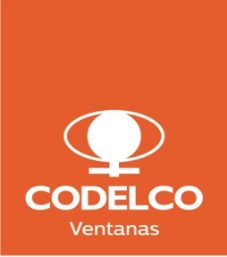  RESUMEN EJECUTIVO LICITACIÓN PÚBLICA N° 1600001713“SERVICIO OPERADORES DE EMERGENCIAS”NOVIEMBRE 2019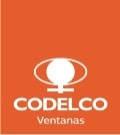 CORPORACIÓN NACIONAL DEL COBRE DE CHILE DIRECCIÓN DE ABASTECIMIENTO DIVISIÓN VENTANASSERVICIO OPERADORES DE EMERGENCIASRESUMEN EJECUTIVOOBJETIVOA través del presente proceso de licitación pública, la Corporación Nacional del Cobre de Chile -en adelante “Codelco”, “Codelco-Chile”, “La Corporación” o “División Ventanas” invita a proveedores con reconocida experiencia, a presentar ofertas por el servicio denominado SERVICIO OPERADORES DE EMERGENCIAS.UBICACIÓNEl servicio requerido es para Codelco División Ventanas, ubicada en Carretera F 30-E N° 58270, Las Ventanas, comuna de Puchuncaví, Quinta Región.ALCANCEServicio de Operadores de Emergencias de División Ventanas, que considera principalmente:Servicio de conducción y operación de carro de emergencias.Revisión y limpieza básica de los equipos de emergencia dispuestos en el carro de emergencia.Mantener el carro completamente equipado y operativo.Participar en emergencia como operador de carro de emergencias en terreno y/o brigadista.Desarrollo y realización de actividades de capacitación de emergencias.Informes de inspecciones técnicas.PLAZO DE EJECUCIÓNEl plazo para la ejecución de los servicios será de 36 meses corridos contados desde el Acta de Inicio. No obstante el contrato podrá expirar por monto o por plazo.PRECALIFICACIÓN DE LA LICITACIÓNNo se contempla una etapa de precalificación.PARTICIPACIÓN EN EL PROCESO DE LICITACIÓNPodrán participar en esta licitación cualquier proponente que cumplan con los siguientes requerimientos:Los proponentes deberán estar inscritos en el Registro de Proveedores y Contratistas de Codelco (REGIC) para ser adjudicatario del suministro. sin embargo, dicha inscripción no será requisito para presentar ofertas y participar en las actividades del Proceso de Licitación previas a la adjudicación del contrato.El proceso será gestionado a través de la Plataforma Electrónica Portal de Compras dispuesta por Codelco para esta, cuyo link es: https://portaldecompras.codelco.cl/irj/portal, licitación N°1600001713, deben ir al portal de compras y revisar el proceso de licitación antes indicado y descargar las bases de licitación.Demostrar y garantizar que posee plena idoneidad, conocimiento, recursos, experiencia, capacidad técnicas y financiera para proveer y asegurar el servicio licitado en forma segura y dentro de los plazos señalados en su oferta, cumpliendo con la entrega de los antecedentes requeridos por Codelco al efecto.Conocer y cumplir todas las exigencias, para la adquisición del suministro licitado, establecidas en las Bases de Licitación.Generación de autopase para visita obligatoria, ir a portal de compras y aplicar archivo Paso a Paso visita externos DVEN.ENVIO DE ANTECEDENTES DE LICITACIONLos proveedores que no están registrados en Codelco deben enviar su solicitud de inscripción con todos los datos de la empresa al Equipo Portal de Compras Proveedor; una vez que se les generen los usuarios y claves de acceso correspondientes, podrán acceder al portal, visualizar la licitación y subir los antecedentes y presentar sus ofertas. Es obligación del proponente confirmar que la información subida al portal ha sido enviada adecuadamente, es decir, el estatus correcto de lo enviado debe ser de “Emitidos”Equipo Portal de Compras Proveedor:Fono   : 22818 57 65 opción 2, en horario de Lunes a  Viernes de 08:00 a 19:00 horas. Correo: portalcompras@codelco.cl CALENDARIO DEL PROCESO Para consultas o dudas, comuníquese a través de portalcompras@codelco.cl o al teléfono (+56 2) 2818 5765  en horario de Lunes a  Viernes de 08:00 a 19:00 horas. HITOFECHAOBSERVACIÓNPublicación e Invitación a Proponentes.lunes, 5 al 13 de noviembre de 2019Web Codelco, Email y portal de compras.Reunión Explicativa / Visita Terreno (Ambas Obligatorias)19 de noviembre de 2019Horario: 11:00 horas, Sala de Reuniones Abastecimiento, DVEN.
Generar autopase de ingreso.Recepción de Consultas28 de noviembre de 2019Vía Portal de Compras hasta las 15:00 horasRespuestas a las Consultas6  de diciembre de 2019Vía portal de compras y email.Recepción de Ofertas19  de diciembre de 2019Hasta las 15:00 horas; digital a través de portal de compras